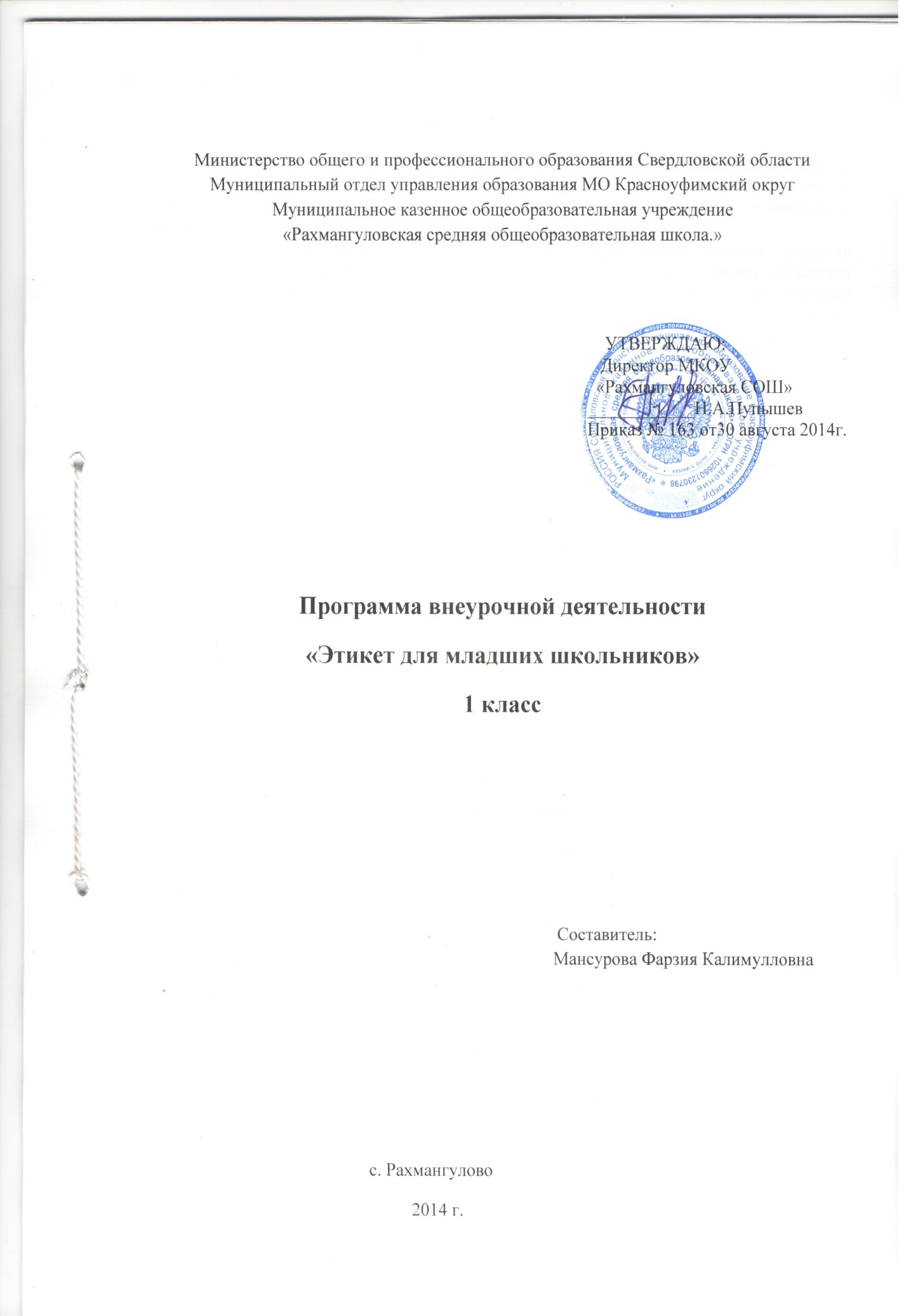                                                                     Пояснительная запискаОсновными нормативными документами, определяющими содержание данного учебного курса, являются:Федеральный закон "Об образовании в Российской Федерации" от 29 декабря 2012 г. № 273- ФЗ. «Федеральный государственный стандарт начального общего образования», утвержденный приказом Министерства образования и науки РФ от 6 октября 2009г. № 373 и от 26.11.2010г. № 1241.Приказ Министерства образования и науки Российской Федерации № 1241 от 26.11.2010 «О внесении изменений в федеральный государственный образовательный стандарт начального общего образования, утверждённый Приказом Министерства образования и науки Российской Федерации от 06.10.2009 № 373. 4. СанПиН 2.4.2. №2821-10 «Санитарно-эпидемиологические требования к условиям и организации обучения в общеобразовательных учреждениях» (зарегистрировано в Минюсте России 03.03.2011 года, рег. №19993);5.  Приказ Минобрнауки России от 06.10.2009 N 373 (ред. от 18.12.2012) "Об утверждении и введении в действие федерального государственного образовательного стандарта начального общего образования" (Зарегистрировано в Минюсте России 22.12.2009 N 15785)6. Приказ Министерства общего и профессионального образования Свердловской области № 500-И от 31.12.2010 г. «О введении в действие федерального государственного образовательного стандарта начального общего образования в общеобразовательных учреждениях Свердловской области».7. Устав Муниципального казенного общеобразовательного учреждения  «Рахмангуловская средняя общеобразовательная школа» (новая редакция),  утвержден приказом начальника муниципального отдела управления образованием муниципального образования Красноуфимский округ от 22.08.2014г. Пр № 406 зарегистрирован в Межрайонной ИФНС России № 2 по Свердловской области (внесено в ЕГРЮЛ запись  ГРН 2146619015299 от 24.10.14).  8. Основная образовательная программа МКОУ «Рахмангуловская  СОШ» начального общего образования , утверждённая приказом директора МКОУ «Рахмангуловская   СОШ» № 235-А от 18.10.2014г.9. Положение о рабочих программах по учебным предметам, утверждённое приказом директора МКОУ «Рахмангуловская СОШ»   № 163 от 30 08.14.Кризис человечности, захвативший все слои населения, является следствием, за которым стоит причина – дефицит духовности общества и человека. Поэтому важнейшим объектом познания в школе должен быть человек, его мировосприятие, отношение к самому себе, окружающим людям, к природе.Приоритетной целью российской системы образования является развитие учащихся: личностное, познавательное, общекультурное. Личность ученика становится центром внимания педагогики. Для реализации этой цели разработан Федеральный государственный стандарт второго поколения, предусматривающий в учебном плане образовательных учреждений раздел «Внеурочная деятельность» по различным направлениям развития личности. Нормативно-правовой и документальной основой Программы духовно-нравственного развития и воспитания учащихся на ступени начального общего образования являются Закон Российской Федерации «Об образовании», Стандарт, Концепция духовно-нравственного развития и воспитания личности гражданина России.Приобщение детей к духовным богатствам человечества будет способствовать формированию гармоничной, творческой личности будущего человека, способной к сопереживанию, распознаванию добра и зла, доброжелательному отношению ко всему окружающему, овладению своими эмоциями и чувствами, пониманию величия человеческой жизни и умению найти своё место в ней.Программа духовно-нравственного развития образовательного учреждения содержит теоретические положения по формированию целостной образовательной среды и целостного пространства духовно-нравственного развития младшего школьника, определяемого как уклад школьной жизни интегрированного в урочную (окружающий мир, литературное чтение, русский язык), внеурочную, внешкольную, семейную деятельность учащихся. Современное политическое, социальное и экономическое развитие указывает перспективную созидательную цель – общечеловеческое нравственное совершенствование. Сегодня требуется новый тип образованности личности. Она должна быть не столько много знающей, сколько легко ориентирующейся в сложных проблемах современности, высоконравственной, ответственной за себя, своих близких, культуру, природу, страну. Для будущего гражданина России необходимо знать курс этической грамматики. Являясь неотъемлемой частью духовной культуры, она способствует нравственному совершенствованию человека. Поэтому так необходимы уроки, посвящённые этическому воспитанию личности человека и способные сохранить и развить в ребёнке стремление к духовным ценностям человеческой жизни, которые могут сохранить душу его от разъедающего практицизма окружающей среды.Актуальность и социальная значимость данного курса состоит в том, что он призван помочь растущему человеку в постижении норм человеческих отношений и на их основе искать путь самовоспитания, саморазвития. Курс предполагает активное включение в творческий процесс учащихся, родителей, учителей.Практическая значимость данного курса состоит в том, что отношение к окружающей действительности формируется в совместной деятельности учителя и учащихся, а нормы нравственного поведения «выращиваются» с 1 класса.Цель настоящей программы:освоение учащимися норм нравственного отношения к миру, людям, самим себе.Задачи:развивать духовное единство между детьми и учителем, устанавливать взаимное доверие;предоставить возможности ребёнку проявить себя и своё отношение к окружающему миру;научить детей всматриваться в мир, в людей, которые рядом, учить строить с ними отношения;прививать детям стремление к постоянному познаванию, убеждать, что каждый может объявить войну своему невежеству.Данная программа позволяет учащимся 1-2 классов познакомиться с основными знаниями в области этики и этикета и закрепить их на практике.Программа состоит из 4 крупных разделов:1. Этика общенияЭтикетЭтические нормы отношений с окружающимиЭтика отношений в коллективеОсновным методом преподавания является игровой тренинг. Вся информация теоретического характера даётся либо в виде игры, где учащиеся сами ищут ответы на вопросы темы, либо в виде работы с таблицами-плакатами. Навыки, которые должны приобрести учащиеся, появляются в процессе разыгрывания ситуационно-ролевых игр по заданиям игровых карточек. Формы и виды деятельностиигровая;познавательная;краеведческая;сюжетно - ролевые игры;просмотр мультфильмов;посещение музея;конкурсы;посещение библиотек;праздники.Место проведения занятийШколаПаркШкольный музейБиблиотеки Школьная столовая Планируемые результаты освоения учащимися программы внеурочной деятельностиВ результате прохождения программы внеурочной деятельности предполагается достичь следующих результатов:Первый уровень результатов – учащиеся должны знать о моральных нормах и правилах нравственного поведения, в том числе об этических нормах взаимоотношений в семье, между поколениями, носителями разных убеждений, представителями различных социальных групп. Для достижения данного уровня результатов необходимо:      сформировать позитивное отношение учащихся к занятиям этической грамматикой и к этическим нормам взаимоотношения с окружающими. Второй уровень результатов - получение обучающимися опыта переживания и позитивного отношения к базовым ценностям общества.Для достижения данного уровня результатов необходимо:Воспитать взаимоотношения обучающихся на уровне класса, то есть  дружественной просоциальной среды, в которой каждый ребенок получает практическое подтверждение приобретенных знаний и начинает их ценить. Учащиеся должны получить опыт взаимодействия со сверстниками, старшими  и младшими детьми, взрослыми в соответствии с общепринятыми нравственными нормами.               Третий уровень результатов -  получение обучающимися опыта самостоятельной общественной деятельности, ощущение себя гражданином, социальным деятелем, свободным человеком. Для его  достижения необходимо:сформировать навык взаимодействия обучающихся с представителями различных социальных субъектов, в том числе за пределами образовательного учреждения, в открытой общественной среде.С переходом от одного уровня результатов к другому существенно возрастают воспитательные эффекты:на первом уровне воспитание приближено к обучению, при этом предметом воспитания как учения являются не столько научные знания, сколько знания о ценностях;на третьем уровне создаются необходимые условия для участия обучающихся в нравственно ориентированной социально значимой деятельности.Переход от одного уровня воспитательных результатов к другому должен быть последовательным, постоянным.В результате реализации настоящей программы могут быть достигнуты следующие воспитательные результаты:начальные представления о моральных нормах и правилах нравственного поведения;нравственно-этический опыт взаимодействия со сверстниками, старшими и младшими детьми, взрослыми в соответствии с общепринятыми нравственными нормами;неравнодушие к жизненным проблемам других людей, сочувствие к человеку, находящемуся в трудной ситуации;способность эмоционально реагировать на негативные проявления в детском обществе и обществе в целом, анализировать нравственную сторону своих поступков и поступков других людей;уважительное отношение к родителям, к старшим, заботливое отношение к младшим;знание традиций своей семьи и образовательного учреждения, бережное отношение к ним.Формы учета оценки планируемых результатовОпросНаблюдениеАнкетирование учащихся и родителейДанная образовательная программа была составлена на основе  программы А.И. Шемшуриной «Этическая программа в начальных классах» в соответствии с требованиями Федерального государственного образовательного стандарта начального общего образования, с учетом образовательного процесса гимназии и реализуется в рамках раздела учебного плана «Внеурочная деятельность» по направлению «Общекультурное».Программа адресована учащимся 1 классов  и рассчитана на 34 часов  в год.Периодичность занятий – 1 час в неделю.Программа реализуется учителями начальных классов.Содержание программы  «Этикет для младших школьников»1 классРаздел 1. Этика общения (7 часов)Тема . Доброе слово,  что ясный день. Любимые сказки. Объяснение пословицы: «Доброе слово, что ясный день». Волшебные слова. Игра «Волшебный цветик - семицветик». От улыбки станет всем светлей.Тема 2. Ежели вы вежливы.Разговор о вежливости. Игра «Вежливо - невежливо». Анализ поступков. Небольшие сценки-загадки. Мексиканская сказка «Вежливый кролик». Сказка Л.Н.Толстого «Белка и волк».Тема 3 . Да здравствует мыло душистое.Игра «В сказочной стране будильника». Беседа о режиме дня. Конкурс о предметах туалета в виде загадок, пословиц, стихов. Обсуждение предварительно нарисованных рисунков.Тема 4 . Когда идёшь по улице.Правила поведения на улице. Беседа об уважении. Разыгрывание сценок. Золотое правило этики. Применение правила.Тема 5 . Узнай себя.Путешествие в сказку: на маленькой полянке, у озера, в райском уголке, в подводном царстве.Тема 6. Нам счастья не сулит обида чья-то.Рассказ В.Осеевой «Кто наказал его?». Беседа. Игра «Волшебный цветик-семицветик».Тема 7. Подарок коллективу.Урок-сюрприз.  Игры. Чаепитие.Раздел 2. Этикет (8 часов)Тема 8. Простые правила этикета.Беседа. Решение задач по культуре поведения. Из истории правил этикета.Тема 9. Повседневный этикет.Разбор ситуаций. Стихотворение С.Михалкова «Одна рифма». А.Барто «Почему телефон занят». Ответы на вопросы. Игра «Можно - нельзя».Тема 10. Весёлые правила хорошего тона.Знакомство с книгой А.Гольдниковой «Хорошие манеры в рисунках и примерах». Работа с картинками. Сценки-миниатюры.Тема 11. Сказка об Этикете. Игра «Любимые блюда» и чем их есть. Продолжение сказки об этикете.Тема 12. Продолжение сказки об этикете.Выставка детских рисунков. Знакомство с таблицами о правильном поведении за столом. Продолжение сказки об Этикете.Тема 13. Путешествие в страну Этикета. Практическое занятие за столом. Игра «Волшебное зеркало».Тема 14. Просим к столу. Новогодний праздник.Раздел 3. Этика отношений с окружающими (9 часов)Тема 15. Путешествие в волшебную сказку. Игра с доброй феей. Игра с пословицами. Главное правило этикета.Тема 16. Я могу быть волшебником. Демонстрация иллюстраций к путешествию. Приём свитка. Приём нахождения пословицы по её частям. Игра в «Лепесток».Тема 17. Маленькое дело лучше большого безделья. Создание живой картины. Тема 18. Любимый уголок родной природы. Карта мест отдыха. Стихотворения о Родине. Песня «С чего начинается Родина?». Рисунки о любимом уголке природы.Тема 19. У каждого народа свои герои.Выставка рисунков. Пословицы и поговорки разных народов. Тема 20. Мы соберём большой хоровод.Игра-праздник в форме хоровода.Тема 21. Я люблю маму милую мою.Стихотворение Лившица «Разговор». Благинина «В тишине». Собирательный образ мамы.Тема 22. Поздравляем наших мам.Занятие в виде праздника. Концерт детей. Выставка рисунков. Поделки. Тема 23. Люби всё живое. Знакомство с репродукциями, музыкальными произведениями о природе. Игра «на лужайке». Народные изречения о природе.Этика отношений в коллективе (10 часов)Тема 24. Если радость на всех одна.Правила для всех. «Уважая человека, уважаешь себя».Тема 25. Мой класс – мои друзья.Работа на листочках «За что наказали» и «За что поощрили».Тема 26. Самолюб никому не люб.Игра «Светофор». Рассказ В.Осеевой «Долг».Тема 27-28. Поиграем и подумаем.Игра «Собери букет». Игра «Прополка сорняков». Сочинение песенки.Тема 29. О дружбе мальчиков и девочек.Знакомство с рассказом Е.Пермяка «Надёжный человек».Тема 30-31. Путешествие в мир мудрых мыслей.Создание книги мудрости.Тема 32. Доброта что солнце. Игры. Песни. Собирание лепестков.Тема 33 . Обобщаюшее занятие.Итоговое занятие. Викторина «В стране Этикета».Тематическое планирование1 классСписок литературыДля учителя:Белопольская Н.А. и другие. “Азбука настроения: Развивающая эмоционально-коммуникативная игра”. Богданова О.С Содержание и методика этических бесед с младшими школьниками. Москва, «Просвещение», 1982г. Богусловская Н.Е., Купина Н.А. Веселый этикет. – Екатеринбург: «АРД ЛТД», 1998.Буйлова Л.Н. “Современные педагогические технологии в дополнительном образовании детей”. М.: ЦРСДОД, 2000.   Горбунова Н.А. Классные часы. Волгоград, «Учитель АСТ», 2004г. Косачёва И.П. Нравственное развитие младшего школьника в процессе обучения и воспитания. – М.: издательство «АРКТИ», 2005. – 62с. Костылёва О.Г., Лукина И.Г. Учись быть вежливым. – М.: Чистые пруды, 2006. Кульневич С.В., Лакоценина Т.П. “Современный урок”. Часть 1. Научно-практ. пос. для учителей, методистов. Ростов-на-Дону: Изд-во “Учитель”, 2006 Кульневич С.В., Лакоценина Т.П. “Совсем не обычный урок”. Практ. пос. для учителей. Ростов-на-Дону: Изд-во “Учитель”, 2001. Лихачева Л. Уроки этикета в рассказах, картинках и задачках. Екатеринбург, Средне - Уральское издательство, 1996. Максимова Т.Н. Классные часы 1 класс Москва «Вако», 2009г.Малкова Ю. “Умный читатель”. Серия “Через игру к совершенству”. М.: “Лист”, 1999. Ожегов С.И. Словарь русского языка. – М.: «Русский язык», 1986. Пахомова О.А. Добрые сказки. Этика для малышей. – М.: Книголюб, 2006. -88с. Пятак С.В. Расту культурным: для детей 4-5 лет: в 2 ч. – М.: Эксмо, 2010Русские народные сказки Афанасьева. – Л.: Лениздат, 1983. “Сказка как источник творчества детей”. Пособие для педагогов дошкольного учреждения. М.: Гуманит. изд. ВЛАДОС, 2001. Симановский А.Э. “Развитие творческого мышления детей”. Популярное пособие для родителей и педагогов. Ярославль: Гринго,1996. Смирнов Н.А. Пособие для учителей и родителей учащихся начальных классов «Этика и этикет младших школьников». Москва, «Школьная Пресса», 2002г. Сухомлинский В.А. Хрестоматика по этике. – М.: Педагогика, 1990. Шемшурина А.И. Этическая грамматика в начальных классах. В помощь учителю. Часть1 – 2. -  М.: Школа-Пресс, 1999.Шорыгина Т.А. Беседы об этике с детьми 5 – 8 лет. – М.: ТЦ Сфера, 2010.Энциклопедия этикета. – СПб.:Мим-Экспресс, 1996. Этикет от А до Я для взрослых и детей. М., Издательство “АСТ”, 1998. Я познаю мир. Детская энциклопедия. Этикет во все времена. М., Издательства: “Астрель”, “Олимп”, “АСТ”, 2000. Для обучающихся:Андреев Ф. В. Золотая книга этикета. Москва «Вече» 2004г.Барто А.Л. В театре.Волков А. М. Волшебник Изумрудного города/ Худож. М. Светланов. – Т.: Укитувчи. 1989.Линдгрен А. Малыш и Карлсон: Пер. со шведск. Л.З. Лунгиной/Вступ. ст. Л.З.Лунгиной; ил. Р.В. Давыдова. – М.: Правда,1985.Лихачева Л. Уроки этикета в рассказах, картинках и задачках. Екатеринбург, Средне-Уральское издательство, 1996. Маршак С.Я. Вот какой рассеянный.Маяковский В.В. Что такое хорошо и что такое плохо.Милн А.А. Винни-Пух и все-все-все: Пер. со шведск. Л.З. Лунгиной/Вступ. ст. Л.З.Лунгиной; ил. Р.В. Давыдова. – М.: Правда,1985.Некрасов А. С. Приключения капитана Врунгеля: Повесть. Рассказы: Для сред. шк. возраста/Худож. А. Момуналиев. – Ф.: Адабият, 1990.Я познаю мир. Детская энциклопедия. Этикет во все времена. М., Издательства: “Астрель”, “Олимп”, “АСТ”, 2000. Осеева В.А. Волшебное словоПятак С.В. Расту культурным: для детей 4-5 лет: в 2 ч. – М.: Эксмо, 2010Русская народная сказка. Лиса и ЖуравльСорокина Г.И., Сафонова И.В.  и др. «Детская риторика в рассказах, стихах, рисунках». Москва «Просвещение» 2000.Титкова Т.В. Как принимать гостей. – Издательская группа АСТ., 2004.Ягодинский В.Н. Как себя вести (практический курс культурного поведения). Москва. 1991.Толстой Л.Н. Волк и собака.Чуковский К. И.  Федорино горе.Чуковский К.И. Мойдодыр.Чуковский К.И. Телефон.Чуковский К.И. Краденое солнце.Шалаева Г.П. Как себя вести? – Издательская группа АСТ., 2010.Шалаева Г.П. Как вести себя в гостях. – Издательская группа АСТ., 2010.Шалаева Г.П. Как вести себя дома.  – Издательская группа АСТ., 2010.Шалаева Г.П. Как вести себя в школе. – Издательская группа АСТ., 2010№№Название темыКол-во часовДеятельность учащихсяЭтика общения.  7ч.Этика общения.  7ч.Этика общения.  7ч.Этика общения.  7ч.Этика общения.  7ч.1Доброе слово что ясный деньДоброе слово что ясный день1Познавательная беседа. Игра2Если вы вежливыЕсли вы вежливы1Познавательная беседа. Игра3Да здравствует мыло душистоеДа здравствует мыло душистое1Игра. Конкурс. Рисунки4Когда идёшь по улицеКогда идёшь по улице1Познавательная беседа.Ролевые игры. Практическое занятие на улицах  города.5Узнай себяУзнай себя1Путешествие в сказку. Конкурсы.6Нам счастья не сулит обида чья-тоНам счастья не сулит обида чья-то1Рассказ. Беседа. Игра7Подарок коллективуПодарок коллективу1Урок-сюрприз. ИгрыЭтикет. 8ч.Этикет. 8ч.Этикет. 8ч.Этикет. 8ч.Этикет. 8ч.8Простые правила этикетаПростые правила этикета1Беседа. Решение задач9Повседневный этикетПовседневный этикет1Ответы на вопросы. Игра10Весёлые правила хорошего тонаВесёлые правила хорошего тона1Работа с картинками. Сценки-миниатюры11Сказка об этикетеСказка об этикете1Познавательная беседа. Игра12Продолжение сказки об этикетеПродолжение сказки об этикете1Познавательная беседа. Игра13-14Путешествие в страну этикетаПутешествие в страну этикета2Познавательная беседа. Игра. Посещение библиотеки.15Просим к столуПросим к столу1Познавательная беседа.Ролевые игры. Практическое занятие в столовой.Этические нормы отношений с окружающими. 9ч.Этические нормы отношений с окружающими. 9ч.Этические нормы отношений с окружающими. 9ч.Этические нормы отношений с окружающими. 9ч.Этические нормы отношений с окружающими. 9ч.16Путешествие в волшебную сказкуПутешествие в волшебную сказку1Познавательная беседа. Игра. Конкурсы.17Я могу быть волшебникомЯ могу быть волшебником1Познавательная беседа. Игра18Маленькое дело лучше большого бездельяМаленькое дело лучше большого безделья1Познавательная беседа. Игра. Инсценирование. Работа в группах.19Любимый уголок родной ОтчизныЛюбимый уголок родной Отчизны1Познавательная беседа. Игра. Поход к памятным местам города.20У каждого народа свои героиУ каждого народа свои герои1Познавательная беседа. Посещение краеведческого музея.21Мы соберём большой хороводМы соберём большой хоровод1Познавательная беседа. Игра22Я люблю маму милую моюЯ люблю маму милую мою1Познавательная беседа. Игра.23Поздравляем наших мамПоздравляем наших мам1Праздник. 24Люби всё живоеЛюби всё живое1  Посещение выставочного зала. Беседа.Этика отношений в коллективе. 10ч.Этика отношений в коллективе. 10ч.Этика отношений в коллективе. 10ч.Этика отношений в коллективе. 10ч.Этика отношений в коллективе. 10ч.25Если радость на всех однаЕсли радость на всех одна1Познавательная беседа. Игра. Работа в группах.26Мой класс – мои друзьяМой класс – мои друзья1Познавательная беседа. Игра.27Самолюб никому не любСамолюб никому не люб1Познавательная беседа. Игра. Путешествие по станциям.2829Поиграем и подумаемПоиграем и подумаем2Познавательная беседа. Игры на свежем воздухе.30О дружбе мальчиков и девочекО дружбе мальчиков и девочек1Познавательная беседа. Игра. Конкурсы.3132Путешествие в мир добрых мыслейПутешествие в мир добрых мыслей2Познавательная беседа. Игра. Просмотр мультфильма.33Доброта что солнце Доброта что солнце 1Подготовка к празднику. Праздник.34Обобщающее занятие «В стране Этикета»Обобщающее занятие «В стране Этикета»1Викторина.